INFORMACION PRESUPUESTARIA POR DEPENDENCIA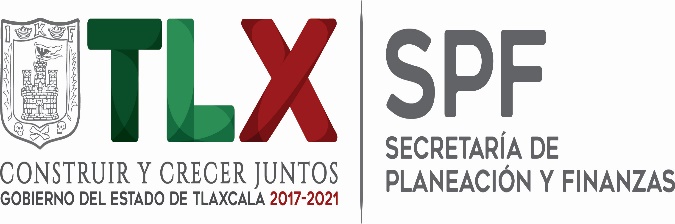 DEPENDENCIA O ENTIDADDEPENDENCIA O ENTIDAD21. COORDINACIÓN GENERAL DE ECOLOGÍA21. COORDINACIÓN GENERAL DE ECOLOGÍA21. COORDINACIÓN GENERAL DE ECOLOGÍA21. COORDINACIÓN GENERAL DE ECOLOGÍA21. COORDINACIÓN GENERAL DE ECOLOGÍAPARTIDACONCEPTOAPROBADOMODIFICADODEVENGADOPAGADOEJERCIDOPRIMER TRIMESTRESEGUNDO TRIMESTRETERCER TRIMESTRE1000SERVICIOS PERSONALES1131SUELDOS A FUNCIONARIOS1,699,125.841,580,644.121,580,644.121,580,644.121,580,644.12502,976.95554,773.08522,894.091132SUELDOS AL PERSONAL1,476,325.081,403,494.631,403,494.631,403,494.631,403,494.63441,978.76494,478.03467,037.841133SUELDOS A TRABAJADORES2,767,712.763,132,486.423,132,486.423,132,486.423,132,486.421,005,766.431,099,290.261,027,429.731211HONORARIOS ASIMILABLES A SALARIOS5,890,386.785,644,311.605,644,311.605,644,311.605,644,311.601,784,812.881,995,012.261,864,486.461212ADICIONES A LOS HONORARIOS ASIMILABLES A SALARIOS567,354.87598,612.43598,612.43598,612.43598,612.43197,330.47196,198.75205,083.211312PRIMA QUINQUENAL A TRABAJADORES331,298.55349,563.53349,563.53349,563.53349,563.53113,581.92121,432.82114,548.791314ASIGNACIÓN DE QUINQUENIO TRABAJADORES48,345.0340,378.4240,378.4240,378.4240,378.4211,832.8411,979.2016,566.381321PRIMA VACACIONAL A FUNCIONARIOS169,912.62161,316.66161,316.66161,316.66161,316.6650,479.2057,156.6053,680.861322PRIMA VACACIONAL AL PERSONAL73,816.2971,617.6271,617.6271,617.6271,617.6222,122.8625,523.4223,971.341323PRIMA VACACIONAL A TRABAJADORES138,385.62154,556.36154,556.36154,556.36154,556.3647,448.0654,640.1252,468.181326GRATIFICACIÓN FIN DE AÑO FUNCIONARIOS377,583.48434,073.31434,073.31434,073.31434,073.31140,220.20144,740.03149,113.081327GRATIFICACIÓN FIN DE AÑO AL PERSONAL164,036.16192,674.06192,674.06192,674.06192,674.0661,452.4864,634.3866,587.201328GRATIFICACIÓN FIN DE AÑO A TRABAJADORES307,523.61415,929.54415,929.54415,929.54415,929.54131,800.04138,385.09145,744.411341COMPENSACIONES Y OTRAS PRESTACIONES A FUNCIONARIOS67,599.0067,599.0067,599.0067,599.0067,599.0022,533.0022,533.0022,533.001342COMPENSACIONES AL PERSONAL22,905.0022,905.0022,905.0022,905.0022,905.007,635.007,635.007,635.001343COMPENSACIONES A TRABAJADORES9,000.0014,989.9414,989.9414,989.9414,989.943,000.006,491.895,498.051431CUOTAS SEGURO DE RETIRO A FUNCIONARIOS767,794.50306,527.09306,527.09306,527.09306,527.09116,994.7894,202.3095,330.011432CUOTAS SEGURO DE RETIRO AL PERSONAL161,921.1674,450.0074,450.0074,450.0074,450.0027,721.3223,220.6023,508.081521INDEMNIZACIÓN Y LIQUIDACIÓN A FUNCIONARIOS87,750.000.000.000.000.000.000.000.001522INDEMNIZACIÓN Y LIQUIDACIÓN AL PERSONAL135,000.0079,619.830.000.000.000.000.000.001523INDEMNIZACIÓN Y LIQUIDACIÓN A TRABAJADORES135,000.00135,000.000.000.000.000.000.000.001531MES PREJUBILATORIO3,367.800.000.000.000.000.000.000.001541AYUDA PARA PASAJES52,398.9052,614.4452,614.4452,614.4452,614.4417,431.7617,380.0017,802.681542APOYO CANASTA20,250.0020,250.0020,250.0020,250.0020,250.000.0020,250.000.001543OTRAS PRESTACIONES86,625.00673.690.000.000.000.000.000.001546DÍAS ECONÓMICOS A TRABAJADORES92,257.0984,257.8984,257.8984,257.8984,257.8984,257.890.000.001549INCENTIVO AL AHORRO DE LOS FUNCIONARIOS95,223.96503,363.37503,363.37503,363.37503,363.37150,282.08176,145.14176,936.15154AINCENTIVO AL AHORRO DEL PERSONAL41,091.57135,979.35135,979.35135,979.35135,979.3540,965.7247,396.4847,617.15154BINCENTIVO AL AHORRO DE LOS TRABAJADORES71,459.3772,633.2272,633.2272,633.2272,633.2224,042.5023,961.2724,629.45154DANIVERSARIO DÍA DEL TRABAJO23,400.0023,400.0023,400.0023,400.0023,400.000.0023,400.000.00154KSERVICIO MÉDICO A FUNCIONARIOS247,916.70399,770.48279,830.05279,830.05279,830.0543,373.5286,939.61149,516.92154LSERVICIO MEDICO AL PERSONAL472,458.31453,649.52349,625.95349,625.95349,625.9591,123.54137,052.10121,450.31154MSERVICIO MÉDICO A TRABAJADORES877,625.001,171,119.88730,301.07730,301.07730,301.07235,135.72228,409.39266,755.961551APOYOS A LA CAPACITACIÓN DE LOS SERVIDORES PÚBLICOS39,617.1039,780.1639,780.1639,780.1639,780.1613,179.6213,140.5013,460.041591CUOTAS DESPENSA A FUNCIONARIOS296,398.08265,064.17260,467.26260,467.26260,467.2683,205.4791,292.6285,969.171592CUOTAS DESPENSA AL PERSONAL351,972.72301,955.23295,505.83295,505.83295,505.8393,112.42104,005.7198,387.701593CUOTAS DESPENSA A TRABAJADORES833,619.601,148,879.901,148,879.901,148,879.901,148,879.90261,724.90573,968.18313,186.821597DESPENSA ESPECIAL DE FIN DE AÑO AL PERSONAL64,019.3458,999.5658,166.8458,166.8458,166.8420,210.9718,695.5119,260.361598DESPENSA ESPECIAL DE FIN DE AÑO A TRABAJADORES230,642.73260,393.85260,393.85260,393.85260,393.8589,915.6883,031.3487,446.831599PERCEPCIÓN COMPLEMENTARIA FUNCIONARIOS1,699,125.841,596,633.351,580,642.311,580,642.311,580,642.31502,977.85554,771.86522,892.60159DOTRAS PERCEPCIONES A TRABAJADORES428,022.06296,559.07141,559.81141,559.81141,559.810.0087,492.7554,067.06159FAPORTACIÓN A PENSIONES DE FUNCIONARIOS305,842.50305,842.50283,808.23283,808.23283,808.2389,827.7199,859.3694,121.16159GAPORTACIÓN A PENSIONES DEL PERSONAL265,738.32265,738.32252,672.85252,672.85252,672.8579,599.5489,006.2284,067.09159HAPORTACIÓN A PENSIONES POR TRABAJADORES498,188.16546,066.42546,066.42546,066.42546,066.42163,024.38198,023.56185,018.48159JBONO ANUAL A FUNCIONARIOS283,187.61303,851.59303,851.59303,851.59303,851.5998,154.17101,318.12104,379.30159KBONO ANUAL AL PERSONAL59,007.7869,852.4869,852.4869,852.4869,852.4822,279.0223,432.7024,140.761711ESTÍMULOS POR AÑOS DE SERVICIO46,300.0046,300.0046,300.0046,300.0046,300.000.0046,300.000.00TOTAL 1000  SERVICIOS PERSONALES TOTAL 1000  SERVICIOS PERSONALES 22,884,531.8923,304,378.0022,206,332.6022,206,332.6022,206,332.606,893,511.657,957,599.257,355,221.702000MATERIALES Y SUMINISTROS2111MATERIALES, ÚTILES Y EQUIPOS MENORES DE OFICINA  ( FONDO DE FISCALIZACIÓN )156,000.00149,975.2948,082.2248,082.2248,082.229,998.047,977.2530,106.932121MATERIALES Y ÚTILES DE IMPRESIÓN Y REPRODUCCIÓN  ( FONDO DE FISCALIZACIÓN )92,000.0091,128.1672,953.3272,953.3272,953.321,999.8413,228.3257,725.162141MATERIALES, ÚTILES Y EQUIPOS MENORES DE TECNOLOGÍAS DE LA INFORMACIÓN Y COMUNICACIONES  ( FONDO DE FISCALIZACIÓN )340,000.00339,999.56139,967.24139,967.24139,967.249,999.789,999.78119,967.682151MATERIAL IMPRESO E INFORMACIÓN DIGITAL  ( FONDO DE FISCALIZACIÓN )32,500.0027,747.6821,457.6821,457.6821,457.681,840.0015,907.683,710.002161MATERIAL DE LIMPIEZA  ( FONDO DE FISCALIZACIÓN )190,000.00189,999.40119,912.13119,912.13119,912.139,999.709,999.7099,912.732181MATERIALES PARA EL REGISTRO E IDENTIFICACIÓN DE BIENES Y PERSONAS  ( FONDO DE FISCALIZACIÓN )2,505,560.002,499,260.602,499,060.151,309,100.602,499,060.150.001,309,100.601,189,959.552211PRODUCTOS ALIMENTICIOS PARA PERSONAS95,000.0089,365.5974,706.6574,706.6574,706.655,991.941,176.6067,538.112221PRODUCTOS ALIMENTICIOS PARA ANIMALES2,655,000.002,588,490.402,293,012.312,293,012.312,293,012.31439,173.78873,703.10980,135.432411PRODUCTOS MINERALES NO METÁLICOS5,000.005,000.000.000.000.000.000.000.002421CEMENTO Y PRODUCTOS DE CONCRETO4,000.004,000.003,952.213,952.213,952.210.000.003,952.212431CAL, YESO Y PRODUCTOS DE YESO1,000.001,000.000.000.000.000.000.000.002461MATERIAL ELÉCTRICO Y ELECTRÓNICO46,000.0045,997.521,997.521,997.521,997.521,997.520.000.002471ARTÍCULOS METÁLICOS PARA LA CONSTRUCCIÓN14,000.0014,000.000.000.000.000.000.000.002491OTROS MATERIALES Y ARTÍCULOS DE CONSTRUCCIÓN Y REPARACIÓN23,000.0023,000.0021,947.6421,947.6421,947.640.000.0021,947.642521FERTILIZANTES, PESTICIDAS Y OTROS AGROQUÍMICOS12,000.0012,000.000.000.000.000.000.000.002531MEDICINAS Y PRODUCTOS FARMACÉUTICOS113,000.00112,988.9172,048.8972,048.8972,048.890.000.0072,048.892541MATERIALES, ACCESORIOS Y SUMINISTROS MÉDICOS69,000.0068,987.3638,980.0738,980.0738,980.070.005,987.3632,992.712561FIBRAS SINTÉTICAS, HULES, PLÁSTICOS Y DERIVADOS24,000.0023,996.467,996.467,996.467,996.460.007,996.460.002611COMBUSTIBLES, LUBRICANTES Y ADITIVOS2,832,200.002,840,343.602,413,029.302,413,029.302,413,029.30562,969.90553,960.401,296,099.002711VESTUARIO Y UNIFORMES158,000.00158,000.000.000.000.000.000.000.002721PRENDAS DE SEGURIDAD Y PROTECCIÓN PERSONAL109,000.00109,000.000.000.000.000.000.000.002911HERRAMIENTAS MENORES45,000.0045,000.000.000.000.000.000.000.002921REFACCIONES Y ACCESORIOS MENORES DE EDIFICIOS15,000.0015,000.000.000.000.000.000.000.002931REFACCIONES Y ACCESORIOS MENORES DE MOBILIARIO Y EQUIPO DE ADMINISTRACIÓN, EDUCACIONAL Y RECREATIVO1,000.00999.46999.46999.46999.460.00999.460.002961REFACCIONES Y ACCESORIOS MENORES DE EQUIPO DE TRANSPORTE420,000.00350,945.37203,058.07203,058.07203,058.070.00146,689.1756,368.902981REFACCIONES Y ACCESORIOS MENORES DE MAQUINARIA Y OTROS EQUIPOS13,000.00215,203.25140,403.21140,403.21140,403.210.0086,858.6553,544.56TOTAL 2000 MATERIALES Y SUMINISTROSTOTAL 2000 MATERIALES Y SUMINISTROS9,970,260.0010,021,428.618,173,564.536,983,604.988,173,564.531,043,970.503,043,584.534,086,009.503000SERVICIOS GENERALES3111ENERGÍA ELÉCTRICA474,000.00474,000.00348,606.00348,606.00348,606.0095,707.0097,851.00155,048.003121GAS30,000.0030,000.000.000.000.000.000.000.003131AGUA150,000.0075,000.000.000.000.000.000.000.003141TELEFONÍA TRADICIONAL450,000.00450,000.00390,232.66390,232.66390,232.66110,225.87114,157.22165,849.573171SERVICIOS DE ACCESO DE INTERNET, REDES Y PROCESAMIENTO DE INFORMACIÓN318,000.00318,000.00190,325.70190,325.70190,325.7017,608.71153,466.3519,250.643181SERVICIOS POSTALES Y TELEGRÁFICOS3,000.001,179.59179.59179.59179.590.00179.590.003211ARRENDAMIENTO DE TERRENOS483,000.00374,375.00374,375.00374,375.00374,375.000.00226,875.00147,500.003341SERVICIOS DE CAPACITACIÓN25,000.000.000.000.000.000.000.000.003431SERVICIOS DE RECAUDACIÓN, TRASLADO Y CUSTODIA DE VALORES3,000.003,116.00794.60794.60794.60348.00232.00214.603451SEGURO DE BIENES PATRIMONIALES1,085,000.001,085,000.000.000.000.000.000.000.003481COMISIONES POR VENTAS18,000.0018,000.0012,266.5312,266.5312,266.533,091.223,096.966,078.353511CONSERVACIÓN Y MANTENIMIENTO MENOR DE INMUEBLES35,000.0035,000.000.000.000.000.000.000.003521INSTALACIÓN, REPARACIÓN Y MANTENIMIENTO DE MOBILIARIO Y EQUIPO DE ADMINISTRACIÓN, EDUCACIONAL Y RECREATIVO34,000.0034,000.005,000.005,000.005,000.005,000.000.000.003531INSTALACIÓN, REPARACIÓN Y MANTENIMIENTO DE EQUIPO DE CÓMPUTO Y TECNOLOGÍA DE LA INFORMACIÓN74,600.0074,600.000.000.000.000.000.000.003551REPARACIÓN Y MANTENIMIENTO DE EQUIPO DE TRANSPORTE623,000.00549,032.65214,838.43214,838.43214,838.430.00142,766.9972,071.443571INSTALACIÓN, REPARACIÓN Y MANTENIMIENTO DE MAQUINARIA, OTROS EQUIPOS Y HERRAMIENTA830,400.00618,196.75157,288.53157,288.53157,288.530.0074,611.4682,677.073591SERVICIOS DE JARDINERÍA Y FUMIGACIÓN16,000.0015,999.994,499.994,499.994,499.990.004,499.990.003611DIFUSIÓN POR RADIO, TELEVISIÓN Y OTROS MEDIOS DE MENSAJES SOBRE PROGRAMAS Y ACTIVIDADES GUBERNAMENTALES32,000.0017,400.0017,400.0017,400.0017,400.000.000.0017,400.003721PASAJES TERRESTRES4,000.002,000.000.000.000.000.000.000.003751VIÁTICOS EN EL PAÍS41,000.0020,204.537,773.537,773.537,773.530.002,204.535,569.003821GASTOS DE ORDEN SOCIAL Y CULTURAL144,000.00130,000.0090,001.5090,001.5090,001.500.000.0090,001.503921IMPUESTOS Y DERECHOS100,000.0087,149.0051,040.0051,040.0051,040.000.0035,368.0015,672.003981IMPUESTOS SOBRE NOMINAS Y OTROS QUE SE DERIVEN DE UNA RELACIÓN LABORAL513,315.00513,315.00317,311.00317,311.00317,311.0070,877.00132,296.00114,138.00TOTAL 3000  SERVICIOS GENERALESTOTAL 3000  SERVICIOS GENERALES5,486,315.004,925,568.512,181,933.062,181,933.062,181,933.06302,857.80987,605.09891,470.174000TRANSFERENCIAS, ASIGNACIONES SUBSIDIOS Y OTRAS AYUDAS4111ASIGNACIONES PRESUPUESTARIAS AL PODER EJECUTIVO14,591,493.7514,591,494.2910,330,071.7710,330,071.7710,330,071.771,866,814.162,060,130.366,403,127.25TOTAL 4000 TRANSFERENCIAS, ASIGNACIONES SUBSIDIOS Y OTRAS AYUDASTOTAL 4000 TRANSFERENCIAS, ASIGNACIONES SUBSIDIOS Y OTRAS AYUDAS14,591,493.7514,591,494.2910,330,071.7710,330,071.7710,330,071.771,866,814.162,060,130.366,403,127.25TOTAL COORDINACIÓN GENERAL DE ECOLOGÍATOTAL COORDINACIÓN GENERAL DE ECOLOGÍA52,932,600.6452,842,869.4142,891,901.9641,701,942.4142,891,901.9610,107,154.1114,048,919.2318,735,828.62